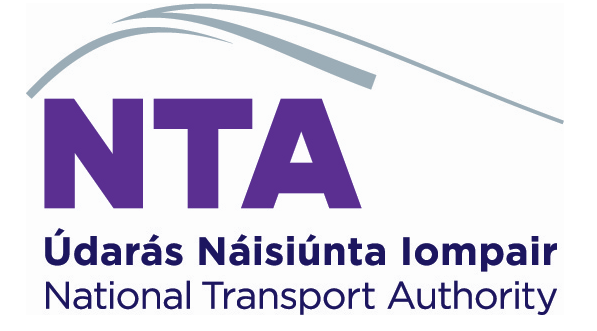 Executive Officer - FinanceCompetition Information BookletPlease read carefullyThe National Transport Authority is committed to a policy of equal opportunity.Overview of the National Transport Authority The National Transport Authority (NTA) is a statutory body established by the Minister for Transport on 1 December 2009. At national level, the Authority has responsibility for securing the provision of public passenger land transport services, including subsidised bus and rail and light rail services.  The Authority also licenses public bus passenger services delivered by private operators and has responsibility for the regulation of the small public service vehicle (SPSV) industry (taxis, hackneys and limousines).  Other areas of responsibility include the State’s rural transport programme, integrated information systems for public transport customers, management of the Integrated Ticketing Scheme for Ireland (the Leap Card system), and regulation of vehicle clamping.Within the Greater Dublin Area (GDA) the Authority carries additional responsibilities including:Strategic planning of transport;Development of an integrated, accessible public transport network;Promoting cycling and walking;Provision of public transport infrastructure generally including light rail, metro and heavy rail; andEffective management of traffic and transport demand. The GDA includes the local authority areas of Dublin City, Fingal, Dún Laoghaire-Rathdown, South Dublin, Kildare, Meath and Wicklow.Currently the Authority is involved in the implementation of a number of major projects and programmes, including the BusConnects programme, Metrolink, the DART+ Programme as well as a cycling infrastructure programme and various other projects and programmes in the sustainable transport area.  In addition, the Authority is currently planning networks of public transport services in several towns throughout the State, and regularly reviews the effectiveness of urban networks in cities outside of the GDA at achieving transport and climate related objectives. Further information on the Authority is available on its website www.nationaltransport.ieThe National Transport Authority wishes to recruit a suitably experienced and qualified individual to the role of Executive Officer – Finance. The National Transport Authority wishes to establish a panel of suitably experienced and qualified Executive Officers from which vacancies may be filled as they arise. The panel will be live for one year and may be extended for a further year.Central FinanceThe central finance team acts as a key support and central point for the varying activities of the NTA.  The team play a central role in financial management of the Authority, including accounts payable, accounts receivable, grants administration, payroll, fixed assets,  supporting production of the monthly management accounts, financial and operational reporting, the preparation and consolidation of annual budget process and the annual financial statements. The team also play a key role in business partnering with cost centre owners and other business units, liaising and coordination with other finance units and the oversight and reporting on the fixed assets of the Authority.From a financial management perspective, key responsibilities include providing governance and oversight on:The administration of approx. €900m per annum of Capital Investment funding with partners including public transport operators and local authorities;The administration of approx. €900m per annum of Public Service Obligation funding with transport operators to provide transports services that are necessary but not commercially viable; andApprox. €20m per annum of Rural Transport Programme funding to small transport bodies located around the country.Additionally, the NTA are responsible for managing the Leap card scheme that now supports approx. €300m of fare revenue per annum and approx. 140m passenger journeys per annum with further expansion in this area expected.  Duties and ResponsibilitiesThe individual will play a role within the central finance team to support Accounts Payable and Receivable.  They will proactively contribute to the maintenance of a positive and open working environment within the central finance function. They will ensure that interactions with all stakeholders are carried out in a courteous, patient and professional manner. The individual shall complete their tasks, including those listed below, to the highest standardsThe key duties of the Executive Officer- Finance are as follows:Support to the Accounts Payable function including Purchase Order (PO) monitoring and maintenance,  processing of supplier invoices and credit notes and weekly payment runsManaging Supplier tax compliance (PSWT) and other tax areas as requiredSupport the Accounts Receivable function Administration of staff expenses in accordance with NTA policies and Revenue and public sector  requirementsFinancial reporting including reconciliations and analysisPoint of contact for the C&AG & internal and external stakeholders providing support where requiredAssist with the preparation of responses to external stakeholders, for example the preparation of responses to Freedom of Information requests;Assist with reporting to finance and non-finance user and assist in query managementDocument, update and implement existing and new policies and procedures and ensure they are communicated to the team and other stakeholders.Collaborate on projects as part of a continuous improvement program, including the utilisation of technology and financial systems to streamline business processes. Coordinate and assist in the development of Finance Systems upgrades and enhancements Process customer and supplier invoices in accordance with relevant NTA procedures;Complete month-end supplier reconciliations, ensuring the timely resolution of any exceptions arising;Complete month-end bank reconciliations;Complete other reconciliations and financial analysis to support the financial month-end process and the effective operation of the finance function;Assist with the processing of supplier payments;Assist with the staff payroll process;Assist with any finance system development or implementation within areas of responsibility;Assist with the various audits and reviews that take place throughout the year;Ensure procedures are clearly documented within area of responsibility; andAd-hoc finance projects/tasks and to perform other related duties as assignedNote: The functions and responsibilities initially assigned to the position are based on the current organisational requirements and may be changed from time to time. The person appointed requires the flexibility to fulfil other roles and responsibilities at a similar level within the Authority.Essential CriteriaPlease note:  In order to satisfy the shortlisting panel that you meet these criteria you must explicitly reference how you meet same in your application. Failure to demonstrate these may prevent your application progressing to future shortlisting stages.Each candidate must meet the following requirements at the time of the competition closing:Hold a minimum of a National Framework of Qualifications (NFQ) Level 4 qualification or equivalent;Have a minimum of 2 years recent relevant satisfactory work experience within a finance area;Be competent in the use of MS office applications, in particular MS Excel and MS Word; andHave experience working with financial accounting systems.Desirable CriteriaPlease note:  Should further shortlisting be required after essential criteria above, a selection of the following may be assessed. The ideal candidate will also have:A qualification in business, finance, technology or related area;Good interpersonal and communication skills;The ability to work on own initiative and as part of a team; andThe ability to organise and prioritise workload to meet deadlines.RemunerationSalary Grade:			Executive Officer Salary Scale:			€34,562, €36,464, €37,538, €39,634, €41,513, €43,330, €45,141, €46,914, €48,705,                                                                           €50,446, €52,264, €53,482, €55,219 (LS1), €56,969 (LS2)Personal Pension Contribution (PPC) rate.  This salary is payable to an individual who is required to make a personal pension contribution (PPC) to their main pension (in general those persons whose initial appointment to the Public Service is on or after 6th April 1995).€33,017, €35,164, €36,014, €37,845, €39,626, €41,356, €43,074, €44,757, €46,458, €48,112, €49,814, €50,953, €52,584 (LS1), €54,231 (LS2)Non Personal Pension Contribution (non-PPC) rate. This salary is payable to an individual who is not required to make a personal pension contribution (PPC) to their main pension scheme.Annual Leave:	23 days per annum. This leave is on the basis of a five day week and is exclusive of the usual public holidays.Note:entry will be at point 1 of the scale and will not be subject to negotiation;different pay and conditions may apply if, immediately prior to appointment the appointee is already a serving Civil Servant or Public Servant;the rate of remuneration may be adjusted from time to time in line with Government pay policy.Contract:	             Permanent Contract Probation:	There is a 6 month probationary period which may at the discretion of the CEO be extended to 10 months. Selection ProcessPrior to completing your application please read the Important Candidate Information Booklet on our careers page here: www.nationaltransport.ie/about-us/careersHow to ApplyPlease submit your application in one single word document or PDF referencing the title of the role you wish to apply for in the subject of the email to careers@nationaltransport.ie with the following:A comprehensive cover letter outlining why you wish to be considered for the post and where you believe your skills and experience meet the requirements for the role of Executive Officer – Finance; andA comprehensive CV (not to exceed 3 pages).Please note that omission of any or part of the 2 requested documents, as set out above, will render the application incomplete. Incomplete applications will not be considered for the next stage of the selection process. Closing DateThe closing date and time for applications is strictly 12pm (noon) on Friday 5th April 2024.  Applications received after the specified deadline cannot be accepted. If you do not receive an acknowledgement of receipt of your application within 2 working days of applying, please email careers@nationaltransport.ie.Executive Officer - Finance Key CompetenciesPosition:                                      Executive Officer - FinanceGrade:	           Executive OfficerDirectorate:	           Finance and Corporate Services           Reporting to:                              Accounts Payable and Receivable SupervisorLocation:	                          Blended work model with office location(s) in Dublin 2                                                      The NTA is consolidating its office locations later in 2024                                                       to brand new office space in Haymarket, Smithfield, Dublin 7 Starting salary:                           €34,562Closing date for receipt of completed applications:12pm (noon) on Friday, 5th April Contact: careers@nationaltransport.iePeople ManagementConsults and encourages the full engagement of the team, encouraging open and constructive discussionsaround work issuesPeople ManagementGets the best out of individuals and the team, encouraging good performance and addressing any performance issues that may arisePeople ManagementValues and supports the development of others and the teamPeople ManagementEncourages and supports new and more effective ways of working People ManagementDeals with tensions within the team in a constructive fashionPeople ManagementEncourages, listens to and acts on feedback from the team to make improvements People ManagementActively shares information, knowledge and expertise to help the team to meet its objectivesAnalysis & Decision MakingEffectively deals with a wide range of information sources, investigating all relevant issuesAnalysis & Decision MakingUnderstands the practical implication of information in relation to the broader context in which s/he works –procedures, divisional objectives etc.Analysis & Decision MakingIdentifies and understands key issues and trendsAnalysis & Decision MakingCorrectly extracts & interprets numerical information, conducting accurate numerical calculationsAnalysis & Decision MakingDraws accurate conclusions & makes balanced and fair recommendations backed up with evidenceDelivery of ResultsTakes ownership of tasks and is determined to see them through to a satisfactory conclusionDelivery of ResultsIs logical and pragmatic in approach, setting objectives and delivering the best possible results with theresources available through effective prioritisationDelivery of ResultsConstructively challenges existing approaches to improve efficient customer service deliveryDelivery of ResultsAccurately estimates time parameters for project, making contingencies to overcome obstaclesDelivery of ResultsMinimises errors, reviewing learning and ensuring remedies are in placeDelivery of ResultsMaximises the input of own team in ensuring effective delivery of resultsDelivery of ResultsEnsures proper service delivery procedures/protocols/reviews are in place and implementedInterpersonal & Communication SkillsModifies communication approach to suit the needs of a situation/ audienceInterpersonal & Communication SkillsActively listens to the views of othersInterpersonal & Communication SkillsLiaises with other groups to gain co-operation.Interpersonal & Communication SkillsNegotiates, where necessary, in order to reach a satisfactory outcomeInterpersonal & Communication SkillsMaintains a focus on dealing with customers in an effective, efficient and respectful mannerInterpersonal & Communication SkillsIs assertive and professional when dealing with challenging issuesInterpersonal & Communication SkillsExpresses self in a clear and articulate manner when speaking and in writingSpecialist Knowledge, Expertise and Self DevelopmentDisplays high levels of skills/ expertise in own area and provides guidance to colleaguesSpecialist Knowledge, Expertise and Self DevelopmentHas a clear understanding of the role, objectives and targets and how they support the service delivered by theunit and Department/ Organisation and can communicate this to the teamSpecialist Knowledge, Expertise and Self DevelopmentLeads by example, demonstrating the importance of development by setting time aside for developmentinitiatives for self and the teamDrive & Commitment to Public Service ValuesIs committed to the role, consistently striving to perform at a high levelDrive & Commitment to Public Service ValuesDemonstrates flexibility and openness to changeDrive & Commitment to Public Service ValuesIs resilient and perseveres to obtain objectives despite obstacles or setbacksDrive & Commitment to Public Service ValuesEnsures that customer service is at the heart of own/team workDrive & Commitment to Public Service ValuesIs personally honest and trustworthyDrive & Commitment to Public Service ValuesActs with integrity and encourages this in others